Расчетно-графическое задание № 5Расчетно-графическое задание № 51.	На  дифракционную  решетку, содержащую 500 штрихов на ,  падает в направлении нормали к ее поверхности белый свет. Спектр  проецируется   помещенной   вблизи   решетки  линзой  на  экран.  Определить  ширину  спектра  первого  порядка  на  экране,  если  расстояние  от  линзы  до  экрана  равно  . Границы видимости  спектра красного 780 нм, фиолетового 400 нм.     Ответ: . Рисунок: нет.  1.	На  дифракционную  решетку, содержащую 500 штрихов на ,  падает в направлении нормали к ее поверхности белый свет. Спектр  проецируется   помещенной   вблизи   решетки  линзой  на  экран.  Определить  ширину  спектра  первого  порядка  на  экране,  если  расстояние  от  линзы  до  экрана  равно  . Границы видимости  спектра красного 780 нм, фиолетового 400 нм.     Ответ: . Рисунок: нет.  2.	На  щель  шириной  a=200  мкм падает нормально параллельный  пучок  монохроматического  света  (лямбда=500 нм).Найти ширину A  изображения  щели  на экране,удаленном от щели на расстояние l=1  м.Шириной   изображения   считать   расстояние   между   первыми  дифракционными   минимумами,расположенными  по  обе  стороны  от  главного максимума освещенности.     Ответ: A=5 см. Рисунок: нет.  2.	На  щель  шириной  a=200  мкм падает нормально параллельный  пучок  монохроматического  света  (лямбда=500 нм).Найти ширину A  изображения  щели  на экране,удаленном от щели на расстояние l=1  м.Шириной   изображения   считать   расстояние   между   первыми  дифракционными   минимумами,расположенными  по  обе  стороны  от  главного максимума освещенности.     Ответ: A=5 см. Рисунок: нет.  3.	На  щель  шириной  a=6*лямбда падает нормально параллельный  пучок  монохроматического  света с длиной волны лямбда.Под каким  углом фи будет наблюдаться третий дифракционный минимум света?     Ответ: фи=30°. Рисунок: нет.  3.	На  щель  шириной  a=6*лямбда падает нормально параллельный  пучок  монохроматического  света с длиной волны лямбда.Под каким  углом фи будет наблюдаться третий дифракционный минимум света?     Ответ: фи=30°. Рисунок: нет.  4.	Температура  верхних  слоев  звезды  Сириус  равна  10  кК.  Определить  поток  энергии,  излучаемый с поверхности площадью 1  км**2 этой звезды.     Ответ: 56,7 ГВт. Рисунок: нет.  4.	Температура  верхних  слоев  звезды  Сириус  равна  10  кК.  Определить  поток  энергии,  излучаемый с поверхности площадью 1  км**2 этой звезды.     Ответ: 56,7 ГВт. Рисунок: нет.  5.	При   фотоэффекте   с   платиновой   поверхности   величина  задерживающего потенциала оказалась равной 0,8 в. Найти 1) длину  волны  применяемого  облучения, 2) максимальную длину волны, при  которой еще возможен фотоэффект.     Ответ: 1) 204 нм;2) 234 нм. Рисунок: нет.  5.	При   фотоэффекте   с   платиновой   поверхности   величина  задерживающего потенциала оказалась равной 0,8 в. Найти 1) длину  волны  применяемого  облучения, 2) максимальную длину волны, при  которой еще возможен фотоэффект.     Ответ: 1) 204 нм;2) 234 нм. Рисунок: нет.  6.	Какой  длины  путь  пройдёт  фронт волны монохроматического  света в вакууме за то же время, за какое он проходит путь длиной   в воде?     Ответ: . Рисунок: нет.  6.	Какой  длины  путь  пройдёт  фронт волны монохроматического  света в вакууме за то же время, за какое он проходит путь длиной   в воде?     Ответ: . Рисунок: нет.  7.	На   рис.  66  изображена  схема  прибора  для  определения  резонансного  потенциала  натрия.  Трубка  содержит пары натрия.  Электроды G и A имеют одинаковый потенциал. При какой наименьшей  ускоряющей  разности  потенциалов  U  между катодом K и сеткой G  наблюдается спектральная линия с длиной волны лямда =589нм?     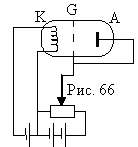 Ответ: U =2,1 В Рисунок: 66  7.	На   рис.  66  изображена  схема  прибора  для  определения  резонансного  потенциала  натрия.  Трубка  содержит пары натрия.  Электроды G и A имеют одинаковый потенциал. При какой наименьшей  ускоряющей  разности  потенциалов  U  между катодом K и сеткой G  наблюдается спектральная линия с длиной волны лямда =589нм?     Ответ: U =2,1 В Рисунок: 66  8.	Определить  длину  отрезка, на котором укладывается столько  же  длин волн в вакууме, сколько их укладывается на отрезке   в воде.     Ответ: . Рисунок: нет.  8.	Определить  длину  отрезка, на котором укладывается столько  же  длин волн в вакууме, сколько их укладывается на отрезке   в воде.     Ответ: . Рисунок: нет.  9.	Плоская  световая  волна  падает  нормально  на диафрагму с  круглым  отверстием.  В  результате дифракции в некоторых точках  оси  отверстия, находящихся на расстояниях b-итое от его центра,  наблюдаются  максимумы  интенсивности.  1.Получить  вид  функции  b=f(r,лямбда,n),  где  r-радиус отверстия; лямбда - длина волны;  n-   число   зон  Френеля,  открываемых  для  данной  точки  оси  отверстием.     Ответ: 1)b=r*r/(n*лямда),    n=1,3,5...;2)b=r*r/(n*лямда),  n=2,4,6... Рисунок: нет.  9.	Плоская  световая  волна  падает  нормально  на диафрагму с  круглым  отверстием.  В  результате дифракции в некоторых точках  оси  отверстия, находящихся на расстояниях b-итое от его центра,  наблюдаются  максимумы  интенсивности.  1.Получить  вид  функции  b=f(r,лямбда,n),  где  r-радиус отверстия; лямбда - длина волны;  n-   число   зон  Френеля,  открываемых  для  данной  точки  оси  отверстием.     Ответ: 1)b=r*r/(n*лямда),    n=1,3,5...;2)b=r*r/(n*лямда),  n=2,4,6... Рисунок: нет.  10.	Какова должна быть постоянная d дифракционной решетки,чтобы  в  первом  порядке  был разрешен дубле натрия лямбда(1)=589 нм и  лямбда(2)=589.6 нм? Ширина решетки a=2.5 см.     Ответ: d=25.4 мкм. Рисунок: нет.  10.	Какова должна быть постоянная d дифракционной решетки,чтобы  в  первом  порядке  был разрешен дубле натрия лямбда(1)=589 нм и  лямбда(2)=589.6 нм? Ширина решетки a=2.5 см.     Ответ: d=25.4 мкм. Рисунок: нет.  